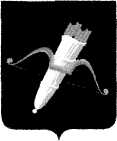 РОССИЙСКАЯ ФЕДЕРАЦИЯАДМИНИСТРАЦИЯ ГОРОДА АЧИНСКА КРАСНОЯРСКОГО КРАЯП О С Т А Н О В Л Е Н И Е-п23.07.2021                                       г. Ачинск                                                223-пВ целях эффективного и безопасного функционирования систем водоснабжения, в соответствии со статьей 12 Федерального закона от 07.12.2011 № 416-ФЗ «О водоснабжении и водоотведении», с целью определения гарантирующей организации для централизованной и нецентрализованной системы холодного водоснабжения и водоотведения и установления зон ее деятельности, руководствуясь статьями 36, 40, 55, 57 Устава города Ачинска.ПОСТАНОВЛЯЮ:1. Внести изменения в постановление администрации города от 24.03.2014 № 178-п «Об определении гарантирующей организацией для централизованной и нецентрализованной системы холодного водоснабжения и водоотведения и установления зон ее деятельности в границах муниципального образования город Ачинск» (в редакции 28.09.2015 № 313-п; от 04.05.2017        № 132-п) изложив подпункт 1.1., в следующей редакции:«1.1. Определить ИП Когодеева Н.И. гарантирующей организацией для централизованной системы холодного водоснабжения в районе п. Солнечный муниципального образования город Ачинск».2. Контроль исполнения настоящего постановления возложить на заместителя Главы города Ачинска О.В. Корзика. 3. Опубликовать постановление в газете «Ачинская газета» и разместить на официальном сайте органов местного самоуправления города Ачинска: http://www.adm-achinsk.ru/.4. Постановление вступает в силу в день, следующий за днем его официального опубликования.О внесении изменений в постановление администрации города Ачинска от 24.03.2014 № 178-пГлава города  Ачинска                                      А.Ю. Токарев